บันทึกข้อความ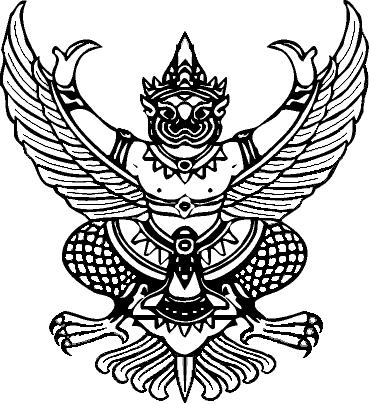 ส่วนราชการ	คณะวิทยาศาสตร์และเทคโนโลยีที่	วันที่					เรื่อง	ขอส่งรายชื่อนักศึกษาไม่มีสิทธิ์สอบปลายภาคเรียนเรียน	อธิการบดี	ด้วยภาคเรียนที่	     /		ข้าพเจ้า								   .เป็นผู้สอน  รหัสวิชา			ชื่อวิชา					หน่วยกิต			   .เมื่อนับเวลาเรียนถึงวันสิ้นสุดภาคเรียนนี้  ปรากฏว่ามีนักศึกษาบางคนมีเวลาเรียนไม่พอ  จึงไม่มีสิทธิ์สอบปลายภาคเรียนตามข้อบังคับสภาการฝึกหัดครู  ดังนี้นักศึกษาที่มีเวลาเรียนไม่ถึง  60%  ของเวลาเรียน  จำนวน		คน  ได้แก่นักศึกษาที่มีเวลาเรียนไม่ถึง  80%  แต่ไม่น้อยกว่า  60%  ของเวลาเรียน  จำนวน		คน   ได้แก่	จึงเรียนมาเพื่อโปรดทราบและดำเนินการ						อาจารย์ผู้สอนหมายเหตุ : อาจารย์ผู้สอนควรแจ้งให้นักศึกษาทราบด้วย  (หรือผ่านอาจารย์ที่ปรึกษา)  และให้นักศึกษายื่นคำร้องขอมีสิทธิ์สอบปลายภาคเรียนที่สำนักส่งเสริมวิชาการฯ  ได้ตั้งแต่วันที่อาจารย์ผู้สอนส่งรายชื่อถึงสำนักส่งเสริมวิชาการและงานทะเบียนที่รหัสประจำตัวชื่อ – สกุลชั้นปี/สาขาวิชา%เวลาที่เข้าเรียนความเห็นอาจารย์ผู้สอนสมควรให้สอบหรือไม่ที่รหัสประจำตัวชื่อ – สกุลชั้นปี/สาขาวิชา%เวลาที่เข้าเรียนความเห็นอาจารย์ผู้สอนสมควรให้สอบหรือไม่ที่รหัสประจำตัวชื่อ – สกุลชั้นปี/สาขาวิชา%เวลาที่เข้าเรียนความเห็นอาจารย์ผู้สอนสมควรให้สอบหรือไม่ที่รหัสประจำตัวชื่อ – สกุลชั้นปี/สาขาวิชา%เวลาที่เข้าเรียนความเห็นอาจารย์ผู้สอนสมควรให้สอบหรือไม่